業務用エアコン・冷蔵冷凍機器について機器や設置場所の点検や管理が、機器管理者に義務付けられています。（令和２年4月1日から、一部改正があります。）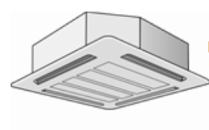 その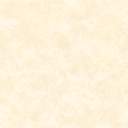 